Идея названия для сети магазинов домашнего питанияНАХЛЕБНИК:хлеб собственной выпечки должен был стать базовым продуктом для сети магазинов домашнего питания, и очень успешно стал им. Но не хлебом единым, как известно... НА хлебе оказались всевозможные вкусности, которые должны были войти в ежедневный ( а также ежеутренний и ежевечерний ) рацион покупателей. И тоже очень успешно вошли.     Изначально планировалась еще и продажа бутербродов, объединяющих хлеб с этими вкусностями. Так и было - вначале,  позднее бутерброды перестали быть "фишкой" магазинов, но им на смену пришли другие! Но суть идеи, лежавшей в основе бизнеса и четко озвученной его инициаторами, была и остается неизменной  : хлеб + все вкусное к нему!  Дома можно не готовить,  "сидеть на хлебе" из НАХЛЕБНИКА  - в этом смысле, все покупатели тоже немного "нахлебники", не так ли? В простом и графичном логотипе, который Вы можете увидеть по ссылке, размещенной в описании работы, отражена основная идея названия: хлеб в основе, но важно и то, что НА нем.  Сеть успешно работает и развивается, имя "НАХЛЕБНИК" прижилось и , даже несмотря на то, что в последние годы конкуренция высочайшая, подходящее имя помогает  семейству магазинов-НАХЛЕБНИКОВ уверенно смотреть вперед и держать своих поклонников НА своем  ХЛЕБЕ.
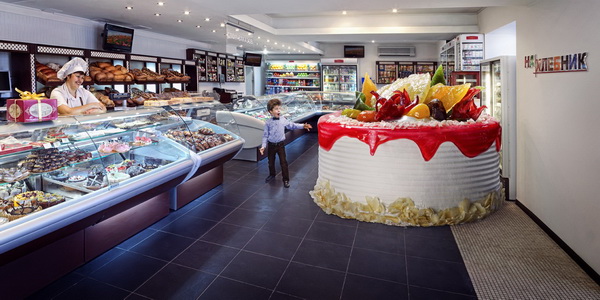 